    10.06.2021г.                       г. Елабуга                   № 34О передаче осуществления части полномочий органов местного самоуправления городского поселения Елабужского муниципального района органам местного самоуправления Елабужского муниципального районаВ соответствии с частью 4 статьи 15 Федерального закона от 06.10.2003 г. N 131-ФЗ "Об общих принципах организации местного самоуправления в Российской Федерации", порядком заключения соглашений органами местного самоуправления поселений с органами местного самоуправления Елабужского муниципального района о передаче (принятии) части полномочий по решению вопросов местного значения, Елабужский городской Совет Республики ТатарстанРЕШИЛ:1. Передать часть своих полномочий по решению вопросов местного значения городского поселения Елабужского муниципального района органам местного самоуправления Елабужского муниципального района:1.1. Составление и рассмотрение проекта бюджета поселения, утверждение и исполнение бюджета поселения, осуществление контроля за его исполнением, составление и утверждение отчета об исполнении бюджета поселения в части:1.1.1. составление проекта бюджета поселения на очередной финансовый год и плановый период (проект бюджета на очередной финансовый год и среднесрочный финансовый план);1.1.2. подготовка проекта решений о внесении изменений в бюджет поселения;1.1.3. организация исполнения бюджета поселения;1.1.4. разработка проектов решений представительного органа об исполнении бюджета городского поселения;1.1.5. согласование муниципальных актов органов местного самоуправления, связанных с финансированием из средств бюджета;1.1.6. установление порядка составления бюджетной отчетности;1.1.7. обеспечение выравнивания уровней бюджетной обеспеченности поселений за счет средств бюджета поселения;1.1.8. обеспечение управления муниципальным долгом;1.1.9. согласование порядка составления и ведения бюджетной росписи;1.1.10. составление и ведение утвержденной и уточненной бюджетной росписи;1.1.11. введение и составление реестра расходных обязательств;1.1.12. осуществление финансового контроля в порядке, установленным Бюджетным кодексом Российской Федерации;1.1.13. разработка и формирование проекта прогноза социально-экономического развития поселения;1.1.14. разработка документов стратегического планирования поселения1.1.15. учет финансовых средств казны поселения, осуществление контроля за его содержанием;1.1.16. ведение паспорта социально-экономического развития городского поселения;1.1.17.разработка показателей социально-экономического развития городского поселения;1.1.18. разработка проектов решений представительного органа об установлении местных налогов;1.1.19. проведение анализа документов (соглашения, договоры), связанные с исполнением бюджета1.2. Владение, пользование и распоряжение имуществом, находящимся в муниципальной собственности поселения в части:1.2.1. установление порядка формирования и учета муниципальной казны (нормативно-правовое регулирование осуществляется поселением);1.2.2. утверждение перечня объектов недвижимого имущества поселения, предлагаемых для продажи на торгах и не подлежащих отчуждению;1.2.3. подготовка прогнозного плана (программы) приватизации муниципального имущества, находящегося в собственности поселения и отчета об его исполнении;1.2.4. осуществление передачи муниципального имущества в федеральную собственность, собственность Республики Татарстан, муниципальную собственность иных муниципальных образований;1.2.5. определение порядка списания муниципального имущества;1.2.6. осуществление приватизации жилых помещений и иного муниципального имущества, находящихся в собственности поселения;1.2.7. осуществление в пределах, установленных водным законодательством Российской Федерации, полномочий собственника водных объектов;1.2.8. ведение реестра муниципальной собственности;1.2.9. учет имущества казны городского поселения;1.2.10. осуществление мероприятий, необходимых для государственной регистрации прав муниципальной собственности на имущество городского поселения;1.2.11. оформление сделок по приему имущества в муниципальную собственность;1.2.12. принятие решений и оформление сделок по продаже муниципального имущества;1.2.13. заключение гражданско-правовых сделок связанных с реализацией данного вопроса местного значения в соответствии с действующим законодательством;1.2.14. закрепление муниципального имущества в хозяйственное ведение, оперативное управление, передача имущества в аренду, безвозмездное пользование, концессию;1.2.15. организация передачи муниципального имущества в федеральную собственность, собственность Республики Татарстан, муниципальную собственность иных муниципальных образований;1.2.16. осуществление списания муниципального имущества;1.2.17. выявление, постановка на учет бесхозяйных объектов, расположенных на территории городского поселения;1.2.18. установление порядка и осуществление муниципального земельного контроля;1.2.19. установление порядка и осуществление муниципального лесного контроля;1.2.20. осуществление муниципального контроля в области использования и охраны особо охраняемых природных территорий местного значения.1.3. создание условий для развития сельскохозяйственного производства в поселении, расширения рынка сельскохозяйственной продукции, сырья и продовольствия, содействия развития малого и среднего предпринимательства в части:1.3.1. содействие развитию малого и среднего предпринимательства;1.3.2. управления экономическим развитием поселения;1.3.3. осуществления полномочий по формированию и размещению муниципального заказа;1.3.4. осуществления мероприятий в целях поддержки малого и среднего предпринимательства;1.3.5. оказания методической, консультативной и иной помощи предпринимателям, сельскохозяйственным товаропроизводителям при организации и осуществлении ими сельскохозяйственного производства, в том числе в сборе, обобщении и доведении до организаций агропромышленного комплекса информации о государственной поддержке в сфере сельского хозяйства и о мероприятиях, проводимых в этой связи органами местного самоуправления;1.3.6. разработки и реализации муниципальных программ развития субъектов малого и среднего предпринимательства;1.3.7. осуществления анализа финансовых, экономических, социальных и иных показателей развития малого и среднего предпринимательства и эффективности применения мер по его развитию, разработки прогноза развития малого и среднего предпринимательства на территории городского поселения.1.4. Осуществление муниципального лесного контроля в части:1.4.1. установления порядка проведения муниципального лесного контроля;1.4.2. проведения проверок в соответствии с требованиями законодательства1.5. Осуществление мер по противодействию коррупции в границах поселения в части:1.5.1. проведения антикоррупционной экспертизы нормативно-правовых актов и их проектов;1.5.2. оказания содействия в разработке проектов нормативных правовых актов, направленных на противодействие коррупции;1.5.3. полномочий комиссии по рассмотрению вопросов, связанных с соблюдением требований к служебному поведению муниципальных служащих и урегулированию конфликтов интересов;1.5.4. полномочий комиссии по рассмотрению вопросов, связанных с формированием резерва управленческих кадров1.6. полномочия по  осуществлению внешнего муниципального финансового контроля.2. Предложить Финансово-бюджетной палате Елабужского муниципального района определить в бюджете поселения, передаваемые межбюджетные трансферты на осуществление части полномочий по решению вопросов местного значения.3. Направить настоящее решение в Совет Елабужского муниципального района на рассмотрение.4. Решение Елабужского городского Совета Республики Татарстан от 22 апреля 2016 г. № 39 "О передаче осуществления части полномочий органов местного самоуправления городского поселения Елабужского муниципального района органам местного самоуправления Елабужского муниципального района" отменить.5. Настоящее решение вступает в силу с момента официального опубликования и распространяется на правоотношения, возникшие с 1 января 2021 года.6. Контроль за исполнением настоящего решения возложить на комиссию по вопросам муниципального устройства, правопорядка и законности, градостроительства, инфраструктурного развития и реформирования ЖКХ.ЕЛАБУЖСКИЙГОРОДСКОЙСОВЕТРЕСПУБЛИКА ТАТАРСТАН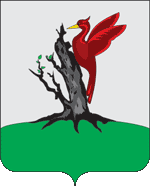 ТАТАРСТАН РЕСПУБЛИКАСЫАЛАБУГАШӘҺӘРСОВЕТЫ             РЕШЕНИЕ                         КАРАРПредседательР.М.Нуриев